Консультация для родителей«Сюжетно - ролевая игра и её значение»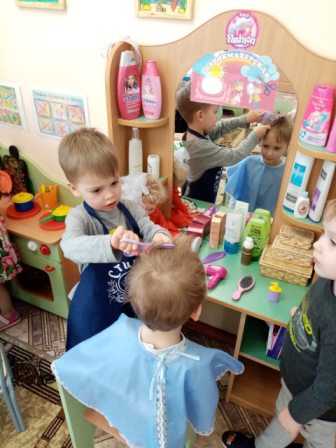 Игра – основное занятие дошкольника. Принимая участие в играх, малыш познаёт окружающий мир, учится строить отношения со сверстниками и взрослыми, овладевает родным, иностранными языками, получает другие необходимые в этом возрасте знания. Развиваются психические познавательные процессы, формируются жизненно важные умения и навыки (рассуждать, анализировать, принимать решения, соподчинять мотивы).Игры дошкольников возникают по инициативе самих детей, либо их организует взрослый в обучающих, воспитательных, психотерапевтических целях. К первой группе относится сюжетно-ролевая разновидность. Чтобы понять, как возникает, развивается сюжетно-ролевая игра в средней группе, необходимо рассмотреть ее особенности. Специфика сюжетно-ролевой игры: Сюжетно-ролевой игрой считается такая, в которой дети сами придумывают сюжет, распределяют роли. Собственно, сюжет и роли появляются в развлечениях малышей 4-5 лет. На более ранних этапах развития ребёнка уместно говорить о сюжетно-отобразительной игре, когда малыш уже совершает игровые действия (кормит куклу, укладывает её спать, возит машинку и т.д.), но ещё не берёт на себя роль. Переход от отобразительных действий к сюжету и обозначению ролей происходит с 3 до 4 лет. Структура сюжетно-ролевой игры: Сюжетно-ролевая игра (детский сад - лучшее место для ее проведения) включает следующие взаимосвязанные компоненты: Воображаемая ситуация: Вторая реальность создаётся после того, как один из игроков произносит слова «как будто». Сюжет: Это события, которые происходят в игре: посетители парикмахерской ждут очереди на стрижку, доктор принимает пациентов, мама моет посуду и т.д. Роль: Во время игры малыш не просто действует за своего героя, но проживает его жизнь. Количество и разнообразие ролей зависят от возраста играющих и особенностей сюжета. Отношения: Для этого вида игр характерны два плана отношений: игровые и реальные. Игровое взаимодействие – это разговор «мамы» и «дочки», диалог «продавца» и «покупателей», «врача» и «пациента». В реальные отношения дети вступают, чтобы обсудить варианты развития игры, оспорить поведение участников. Правила: Это только на первый взгляд, кажется, что такой вид игры не содержит правил. На самом деле они есть, но выражены не столь явно. Так, если дети играют в больницу, то ребёнок, исполняющий роль врача, должен быть в белом халате, сидеть в «кабинете», чётко следовать логике совершаемых действий: осматривать «больного» и ставить диагноз. Если вместо этого он начнёт танцевать или взвешивать муляжи овощей, то правила будут нарушены. Перечисленные компоненты проявляются по-разному в зависимости от возраста малышей. Как играют дети средней группы? Сюжетно-ролевая игра в средней группе (как, впрочем, и в других) – это интерпретация увиденного и услышанного. Малыши обыгрывают действия своих родителей, бабушек, дедушек в быту, воспитателя и няни в дошкольном учреждении, врача в районной поликлинике и т.д. Источник, питающий игру, – окружающий мир. Побывали ребята на экскурсии в медицинском кабинете, и вот уже кто-то пробует ставить термометр плюшевому мишке и подыскивает себе медсестру. Посмотрели мультик или кинофильм о моряках, а на следующий день в группе появились свои капитаны, боцманы и матросы. После полёта Юрия Гагарина дети без устали играли в космонавтов. Игры детей 4-5 лет несколько хаотичны, сюжеты и роли быстро сменяют друг друга. Сюжетно-ролевая игра в средней группе отличается тем, что дети этого возраста стремятся сохранить логику действий. Если трёхлетний малыш сначала делал кукле укол, затем осматривал её, то сейчас подобные манипуляции оспариваются. Так в соответствии с возрастом изменяются сюжетно-ролевые игры. Средняя группа пытается приблизить игру к реальности. Организация предметно-игровой среды Воспитатель заботится о создании необходимой обстановки. Чтобы возникла сюжетно-ролевая игра, младшая группа строго разделяется на зоны. В одной части группового помещения куклы пьют чай, в другой расположен гараж для игрушечных машин, в третьей воспроизведён интерьер магазина. Применение заместителей способствует развитию воображения ребёнка. Недаром известный педагог А.С. Макаренко рекомендовал родителям покупать больше полуготовых игрушек (кубики, конструктор, мозаика), а также игрушек-материалов (картон, бумага, пластилин). Сюжетно-ролевая игра в средней группе благоприятна для создания проблемных ситуаций. Например, мишка на прогулке поранил ногу. Как ему помочь? Или кукла Катя приглашает подружек на чай, но чашек меньше, чем гостей. Что ей делать? Подобные ситуации продумываются заранее, а затем педагог помогает детям найти решения. Развитие сюжетно-ролевой игры происходит в зависимости от того, что придумали воспитанники. Предлагая ребёнку роль, скажем, врача, необходимо обращать внимание дошкольника на том, что доктор должен быть вежливым, доброжелательно относиться к пациентам. Культура поведения и общения важна и для продавца, и для парикмахера, и для официанта. Детские сюжетно-ролевые игры довольно разнообразны. Взаимосвязь видов игр дошкольников Ближе всех к сюжетно-ролевой стоит режиссёрская игра. В ней также есть сюжет и роли. Однако ребёнок играет один. Сюжетную линию малыш придумывает сам. Персонажами выступают игрушки, предметы или объекты природы (камешки, жёлуди, шишки). Дошкольники любят играть в театрализованные игры, изображать героев сказок и мультфильмов. Иногда в группе организуются целые спектакли, сюжет которых по желанию участников может меняться. Строительно-конструктивная игра идёт бок о бок с другими видами. Так как малыши обыгрывают свои постройки (домик для кукол, теремок, забор вокруг площадки и т.д.). Элементы сюжета есть и в подвижных разновидностях ("Кот и мыши", "Али-Баба" и др.).Рекомендации родителямМалыши играют не только в детском саду, но и дома. О том, чтобы игра была успешной, должны позаботиться родители. Чем старше становится ребёнок, тем чаще он задаёт различные вопросы. Мамы и папы должны поощрять детскую любознательность, вместе искать ответы, наблюдать за природой, трудом людей, делать выводы: «Почему на улице лужи?»; «Бабушке нездоровится. Как поступим?» и т.д. Полученные представления ребёнок отражает в игре. Развитию игр способствует чтение и обсуждение литературных произведений, посещение театра, слушание музыкальных произведений (детские песни, пьеса П.И. Чайковского «Болезнь куклы» и т.д.), просмотр мультиков и кинофильмов для детей. Не стоит бояться приглашать в гости друзей своего ребёнка. Сюжетно-ролевые игры дошкольного возраста весело проходят в хорошей компании. Наконец, у ребёнка должно быть собственное пространство, по крайней мере, часть комнаты, где он будет чувствовать себя хозяином положения. Игрушки и другие атрибуты хранятся в специальных ящиках или коробках.Подготовил:Воспитатель первой квалификационной категорииАрдимасова Т.П.Февраль 2020 г.